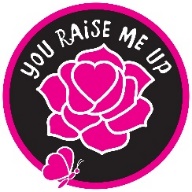 Brighton Half Marathon 27th February 2022Terms & Conditions Terms 1-5 only applicable for event places obtained from You Raise Me UpTerm 6-13 applicable for all participants.1.	This event is hosted or organised by a third-party event organiser, Sussex Beacon.  We will share necessary information from that which you have provided in the registration form with the event organiser to assist them with planning, operating and managing this event. The event organiser will request additional personal information from you to ensure that the event can be run professionally and safely. The event organiser will also share your information, including any medical information provided, with us where necessary to enable us to steward you through the event. 2.	You agree to pay a non-refundable registration fee of £25 to secure your entry into the event. This is paid at the final stage of this online application form. This fee does not contribute towards your fundraising target.3.	You pledge to raising at least the minimum sponsorship of £300. This is in addition to the registration fee and does not include Gift Aid. You will endeavour to raise as much as possible above this amount. Your fundraising is payable within 8 weeks after the event has taken place.4.	You confirm that you will be at least 17 years of age or older on the day of the event.5.	You may be required to complete an additional registration form for the third-party event organiser so they can confirm your entry into the event. You agree that it is your responsibility to ensure this form is completed by the given deadline. You understand that if it is not completed your event entry may be withdrawn. We will make reasonable efforts to make you aware if this is applicable to your entry and what the deadline for completion is.All participants6.	This event is not being organised or supervised by You Raise Me Up  therefore you agree that You Raise Me Up  , its employees and its agents, accept no liability whatsoever in respect of any injury, illness, death, loss (including loss of enjoyment or possessions), damage, expense, cost or other sum or claim of any descriptions whatsoever in respect of your participation in the event. Nothing in these Conditions shall limit or exclude You Raise Me Up liability in respect of death or personal injury sustained as a direct result of You Raise Me Up negligence, breach of statutory duty or fraudulent misrepresentation.7.	You confirm that, to the best of your knowledge, your general state of health is good. You acknowledge that you are taking part in this event at your own risk.8.	You agree to follow all reasonable rules and instructions given by the event organiser, event management company and their authorised representatives. You are responsible for your own actions or inactions. Where these differ from the wishes of the event organiser, neither the organiser, You Raise Me Up, its employees or agents can be held responsible for loss or damage to personal effects, injury or death.  9.	The itinerary may be subject to change by the event organiser should climatic or other unforeseen circumstances deem this necessary, you should refer to the event organiser's terms and conditions for more details.10.	You agree that all funds raised shall be paid to You Raise Me Up as quickly as possible after your event and in any case by no later than 8 weeks after the event date. All payments to You Raise Me Up shall be made via debit or credit card, cheque, bank transfer or via a secure online fundraising page. 11.	Any fundraised money collected must be forwarded to You Raise Me Up and this will be treated as a donation unless sponsors specifically ask for it to be returned to them. You Raise Me Up is unable to return anonymous donations. You agree that should you, for whatever reason, not take part in the event, it is your responsibility to contact your sponsors telling them you are no longer participating in the event, and what will happen to their sponsor money.12.	You agree that You Raise Me Up may use without payment, notice or further consent any photographs, videos and other images in which you appear which are taken at an event by the organiser or their suppliers, our employees or any participant or other person attending, in our brochure, website, social network marketing activities or any other relevant promotional material. You Raise Me Up will not, however, identify anyone by name without their agreement.  Should you prefer that You Raise Me Up do not use any such images in which you may appear which are taken at the event in any promotional materials or if you do not wish to be the subject of any photography, please notify by telephone on 07799052543 or by emailing lesley@youraisemeup.co.uk13.	By registering for this event, you agree to be bound by these Conditions. If any provisions in Conditions, whether in full or in part, is held to be invalid or unenforceable, all other remaining provisions (in full or in part) shall continue to be valid and enforceable.  You Raise Me Up may vary these Conditions from time to time and the up to date terms shall be available on this online registration form.  These Terms and Conditions and any dispute or claim that arises out of or in connection with them is governed by and construed in accordance with English law.  The English courts have exclusive jurisdiction to settle any dispute or claim that may arise out of or in connection with these Terms and Conditions.Name ……………………………………Signed ……………………………Date …………………….